CARTA DE SUBMISSÃO DO PROJETOAo Comitê de Ética em Pesquisa do (Colocar aqui o nome da instituição onde o projeto será executado)(Colocar aqui o nome completo do coordenador do Comitê de Ética)Coordenador do Comitê de Ética em PesquisaReferência:(Colocar aqui o título do projeto)Patrocinador: (Colocar o nome do patrocinador)Pesquisador Principal: (Colocar aqui o nome completo do (a) pesquisador (a) responsável)Centro Coordenador: (Colocar aqui o nome da instituição onde o projeto será executado) CAAE: (Colocar aqui a numeração de identificação do projeto)Prezado Coordenador,Descrever aqui o texto direcionado ao  Comitê de Ética em Pesquisa (CEP) , evidenciando o item que foi inserido no projeto, com as datas que o projeto foi enviado e a pendência de documentação solicitada pela CONEP.Colocar aqui a  imagem do local que têm pendência de documento, conforme exemplo abaixo: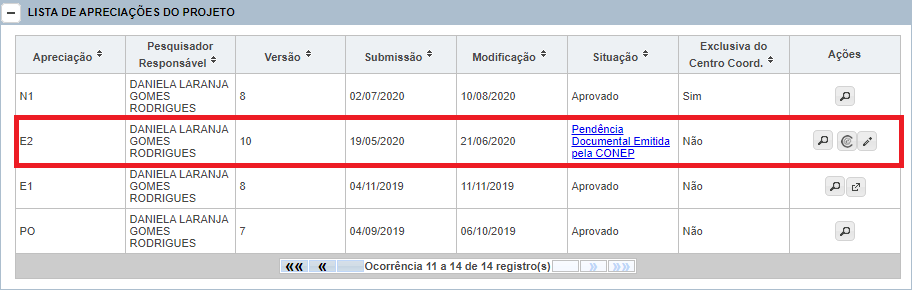 Protocolo versão 5.0 de 23 de março de 2021Justificativa: Colocar aqui a justificativa da pesquisa, sendo necessário para definir a relevância do estudo que será desenvolvido. A justificativa deve abordar dois aspectos: relevância e originalidade.Alterações:Descrever as alterações realizadas no protocolo TCLE versão 3.0 de 23 de março de 2021Justificativa: Adequações do documento.Colocar aqui a justificativa da pesquisa, sendo necessário para definir a relevância do estudo que será desenvolvido. A justificativa deve abordar dois aspectos: relevância e originalidade.Alterações:Descrever as alterações realizadas no documento Agradeço a colaboração e estarei disponível para maiores esclarecimentos. Atenciosamente,Assinatura__________________________________________(Colocar o nome do Pesquisador Responsável)